Edubus (zpráva)V pondělí 8. listopadu 2021 k nám přijel edubus. Vypadal jako normální autobus, ale nebyl, vypadalo to jako moderní učebna. Byli v tom malí roboti, jmenovali se ozoboti. Fixsami jsme jim kreslili čáry a oni po nich jezdili. Celé třidě se to líbilo.  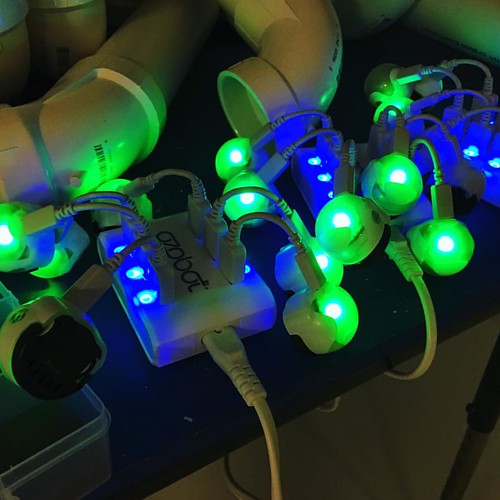 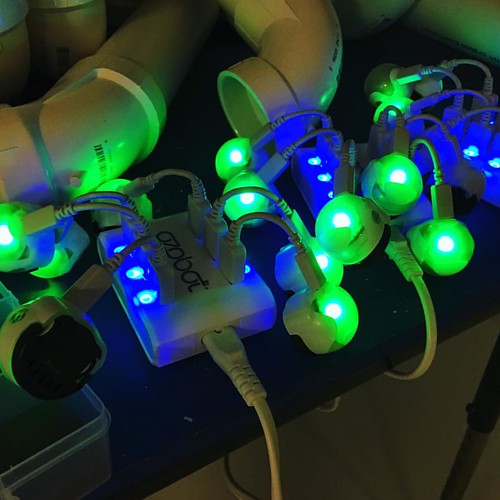 Michal peták,3,ročníkMichal peták                                                        